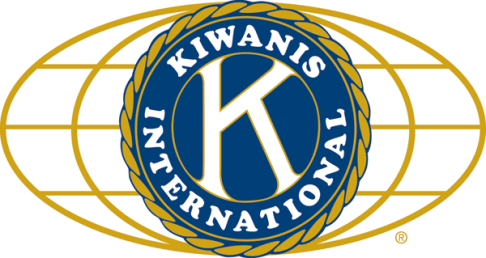 	LUNCH:  Cold cuts, fruit salad, chips, cookies.		SONG:  God Bless America, led by Bill C.		Invocation:BerylANNOUNCEMENTS, EVENTS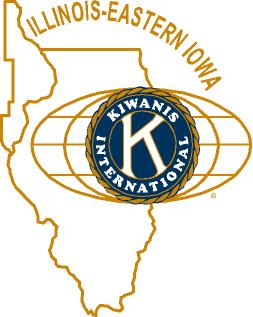 				and OPPORTUNITITESPinch hitting:  Jerry S., for Bob H. (eye surgery), for Joe G. (Detroit), for Dick D. (Sharon’s health).Next Interclub: Monday May 9 5:30 at Elks’ Club, Sycamore DeKalb.Kid’s Healthy Day is at the Y this Saturday.  Beanzie will have a table there. Volunteers (to man the table) should contact Beanzie himself.Beanzie meeting:  the next one isn’tscheduled yet.Prayer Breakfast will be 7 am, Tuesday May 3rd at Oak Crest.  Jerry W. gave a very flowery description of the breakfast.  Bring a first responder as a guest.Mother’s Day Plant Sale: (to help local service providers) at Joe’s Church.  May 6 (10-6) and May 7 (8:30 – 2 pm).  If you’ve got perennials to donate, they’d love to take them off your hands.Recycle your Cycle (see last week’s newsletter) collected 112 cycles.Rummage Sale will be June 3,4 from 9 – 2 pm at the Doubler abode.  Donations accepted, but not clothes or large furniture.  More info to follow.Toiletries- We’re collecting these for Safe Passage. (See below.)Sue – DUES ARE DUE!(Same as the old dues).Joan is collecting box tops and Coke lids. AKtion Club is collecting aluminum cansand other recyclable materials.Archives:  If you find any old stuff related to Kiwanis, please give a copy to Norm!PROGRAMPastor Paul Judd, senior pastor at DeKalb’s First United Methodist, came by today.  He was raised in Arlington, Texas, which he calls the DeKalb of Texas.  Lots of similarities – exurban setting, university town, large farming influence, major league baseball team.  First Methodist is part of DeKalb’s “Holy Trinity” with St Mary’s and First Lutheran church all in the same area.  They all work well together. First Methodist focuses on Jesus commandment to love one another.  Mondays they offer a community family-style meal.  They also offer a Summer Lunch and More program for students and their parents.  Free hot meals, Monday thru Friday.  Plus fellowship and support.  No strings attached.  Plus (the “more”) they open up their computer lab to help the parents with government programs, job applications, GEDs.  Sports programs. The church also offers a sewing/quilting club, creating quilts for those who need them.  They’re very involved with the Penguin Project.  They’re part of a program to raise money to help eradicate malaria.  Heard around the Tables (and elsewhere):Wagner’s ring cycle: 18 hours of tedium with 18 minutes of the sublime.Quote for the Day“My religion consists of a humble admiration of the illimitable superior spirit who reveals himself in the slight details we are able to perceive with our frail and feeble mind.” 
- Albert EinsteinUPCOMING PROGRAMS: (Why not invite a guest? – that could also mean a prospective member!)	May 4	BOARD MEETING		@ the Lincoln Inn	May 11	Ralph S.				The “Show”	May 18	Chief Gene Lowrey		DeKalb Police	May 25	Joe Pasteris			Poetry Day	Jun   1	BOARD MEETING 		@ the Lincoln Inn	Jun   8	TBA	Jun 15	4H Speakers/Golf Outing	@ River HeightsToday’s Attendance:				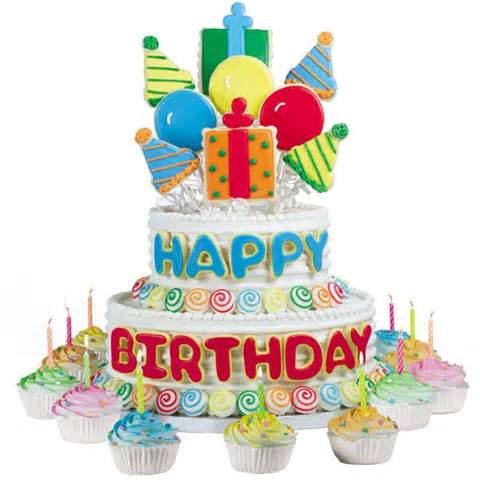 May Birthdays 			9	Nick Lisle			17	Debbie Madeley			25	Betty Hampa			30	Al MuellerSee more of the newsletter on the following pages:YOUTH SERVICE BUREAU WISH LIST: 	TAG (Therapeutic Art-Making Group):		Permanent markers, canvases, paint brushes, glue, watercolors, drawing paper, tracing paper, oil pastels, 		colored pencils, markers….any and all art supplies could help. 	VolunTEEN:		Gardening gloves, small handheld shovels, cleaning supplies. Thank you so much again for the opportunity to share about the Youth Service Bureau, and thank you for your dedication to the community.		Diana L. Hulst, Executive Director of DeKalb County Youth Service BureauThe following are items we (Safe Passage) regularly need. If you are looking to donate please consider these items!1. Gas station & Wal-Mart gift cards2. Non-perishable food3. Linens for twin beds4. Towels & washcloths5. Diapers & Pull-ups (especially larger sizes)6. Baby wipes7. Paper towels, toilet paper, & tissues8. Sweatpants & sweatshirts9. Women’s underwear (bras and panties)10. Cleaning supplies (dish soap, spray cleaners, laundry detergent, etc.)11. Harder hair brushes12. Hair conditioner13. Olive Oils for hair (not cooking oil)14. Pantine shampoo/conditioner (Brown Bottle)15. Motions haircare products30ishKish Kiwanians0K family: 2Guests: Bob G. with Gordon M.; Lisa’s son, Jim1Speakers: Pastor Paul33ishTOTAL